Zdravím,každý vypracuje  uvedené testy a správne odpovede mi pošle na mail  do 19.6.2020.                                                                                                     73ivanovazs@gmail.com                                                                                              Prajem pekný týždeň,        p.uč.Ivanová.ĽUDSKÉ TELO  test č.1:Označ správne písmeno, správna je len 1 možnosť ___________________________________________________________________________ĽUDSKÉ TELO  test č.2:Označ správne písmeno, správna je len 1 možnosť ___________________________________________________________________________ĽUDSKÉ TELO    test č.3:Označ správne písmeno, správna je len 1 možnosť ___________________________________________________________________________ĽUDSKÉ TELO  test č.4:Označ správne písmeno, správna je len 1 možnosť ___________________________________________________________________________________________________ĽUDSKÉ TELO  test č.5:Označ správne písmeno, správna je len 1 možnosť 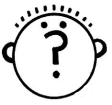 1. kostičky stredného ucha súkladivko, nákovka, jazylkaA     podkovička, nákovka, strmienokBkladivko, nákovka, strmienokC2. hlavné miesto trávenia a vstrebávania živín jetenké črevoAdvanástnikBhrubé črevoC3. pôsobením slnečného žiarenia sa v tele vytváravitamín DAvitamín BBvitamín AC4. hlavný význam kostnej drene je iba vypĺňa vnútro kostiAtvorí sa v nej miazgaBtvoria sa v nej krvinkyC5. človek má v tele nasledovný počet rebier10 párovA28B12 párovC6. organizmus je pred cudzorodými látkami chránený krvnou plazmouAbielymi krvinkamiBkrvnými doštičkamiC7. bránica klesá smerom nadol nikdy neklesáApri nádychuBpri výdychuC8. v tele dospelého človeka sa nachádza3,5 – 4,5 litrov krviA5 – 7 litrov krviB6,5 – 8,5 litrov krviC9. neurón jenervová bunkaAchemický prvokBnervózny človekC10. enzým pepsín rozkladácukryAbielkovinyBtukyC11. úplný chrup dospelého človeka má30 zubovA32 zubovB28 zubovC12. smerom do srdca prúdi krvtepnamiAvlásočnicamiBžilamiC13. počet krvných skupín človeka je3A5B4C14. hladké svalové tkanivo sa nachádza nakostrových svalochAsrdciBvnútorných orgánochC15. hemoglobín jehormón Akrvné farbivoBtráviaci enzýmC16. tvorbu hormónu inzulínu zabezpečujepodžalúdková žľazaApečeňBslezinaC17. v ľavej komore začína nasledovný krvný obehveľký a malýApľúcnyBtelovýC18. vaječníky a semenníky súpohlavné hormónyApohlavné bunkyBpohlavné žľazyC19. činnosť útrobných nervov si človekuvedomujeAneuvedomujeBzvyčajne uvedomujeC20. vedný odbor, ktorý sa zaoberá odtlačkami prstov je dialýzaAtransfúziaBdaktyloskopiaC1. spojenie kostí chrupkou, väzivom a kostným tkanivom jepohyblivéApevnéBkĺbovéC2. smerom zo srdca prúdi krvžilamiAvlásočnicamiBtepnamiC3. žlčník a podžalúdková žľaza ústia dodvanástnikaAžalúdkaBnikde, nemajú žiadne vývodyC4. živiny potrebné na stavbu, rast a obnovu buniek súbielkovinyAcukryBtukyC5. zložka krvi, ktorá zabezpečuje zrážanlivosť krvi jekrvná plazmaAkrvné doštičkyBbiele krvinkyC6. hospodárenie s vodou a minerál. látkami zabezpečuje pečeňAslezinaBobličkaC7. vyvíjajúci sa 4-mesačný jedinec v maternici ženy jezárodokAembryoBplodC8. sietnica patrí do vrstvy okavonkajšejAžiadnejBvnútornejC9. vrodené reflexy súpodmienenéAzískanéBnepodmienenéC10. hormóny sú výlučky žliaz s vylučovanímvonkajšímAvnútornýmBpomalýmC11. v pravej komore začína krvný obehveľkýAtelovýBpľúcnyC12. hrudníková dutina sa zmenšujepri nádychuApri výdychuBnikdyC13. vajíčka a spermie súpohlavné žľazyAoplodnené bunkyBpohlavné bunkyC14. kožné útvary – vlasy, chlpy, nechty vyrastajúz podkožného väzivaAzo zamšeBz pokožkyC15. v starobe v kostiach prevládajú látkyanorganickéAorganickéBžiadneC16. pletenec hornej končatiny tvoria nasledovné kostikľúčna kosť a ramenná kosťAramenná kosť a lopatkaBkľúčna kosť a lopatkaC17. enzým pepsín, ktorý rozkladá bielkoviny sa nachádzav slináchAv žalúdočnej šťaveBv žlčiC18. centrom prehĺtania, cicania, vracania... jepredĺžená miechaApredný mozogBstredný mozogC19. kostrové svaly tvorí svalové tkanivohladkéAsvalovo-šľachovéBpriečne pruhovanéC20. činnosť útrobných nervov človek ovláda vôľouAneovláda vôľouB zvyčajne ovláda vôľouC1. druhý krčný stavec sa volánosníkAnosičBčapovecC2. odkysličenú krv z pravej komory odvádza tepnasrdcovnicaApľúcnicaBaortaC3. zamša sa v ľudskom tele nachádzana kĺbovej chrupkeAv kožiBnikdeC4. rozklad živín za prítomnosti kyslíka prebiehav bunkáchAv tenkom čreveBv žalúdkuC5. kostrových svalov v tele človeka jemenej ako 500Aviac ako 600B450C6. priehľadná, mierne vyklenutá predná časť bielka je rohovkaAšošovkaBzrenicaC7. miesto, kde sa odovzdáva nervový vzruch medzi bunkami sa nazýva nervová spojnicaAje elektrický impulzBsa volá zápojC8. hlasové orgány človeka sa nachádzajú v hrtaneAv hltaneBv priedušniciC9. podmienené reflexy trvajúpočas dňaApočas celého životaBiba určitý časC10. rastový hormón sa tvorí v štítnej žľazeAv podmozgovej žľazeBv detskej žľazeC11. krvný prevod sa voláregeneráciaAtransplantáciaBtransfúziaC12. k oplodneniu dochádzav pošveAvo vajíčkovodeBv materniciC13. činnosť nervovej sústavy ovplyvňujevitamín BAvitamín DBvitamín AC14. veľký krvný obeh (telový) začínav ľavej predsieniAv pravej komoreBv ľavej komoreC15. v mladosti v kostiach prevládajú látkyanorganickéAorganickéBžiadneC16. jarmová kosť sa nachádza v časti lebkytvárovejAmozgovejBnervovejC17. každú krvnú skupinu môže prijať krvná skupinaABAOBžiadnaC18. súbor reflexov na zmyslové podnety sa voládruhá signálna sústavaAprvá signálna sústavaBmyslenieC19. odpadové látky odstraňuje sústava tráviaca, kožná, ...dýchaciaAmočováBmočová a dýchaciaC20. ústrednú nervovú sústavu tvorí mozog a miechaAmozog, miecha a nervyBmozgové a miechové nervyC1. pri nádychu a výdychu sa                v pľúcach vymení asi1,5 – 2 litre vzduchuA0,5 litra vzduchuB2,4 – 4 litre vzduchuC2. druhá signálová sústava je súbor reflexov na podnetyzrakové a sluchovéAzmyslovéBslovnéC3. v ľavej predsieni sa začína krvný obehžiadnyAveľký - telovýBmalý - pľúcnyC4. prvý krčný stavec sa volánosníkAčapovecBnosičC5. najväčšia žľaza v ľudskom tele sa voláštítna žľazaApečeňBpodžalúdková žľaza - pankreasC6. vnútorné orgány tvorí svalové tkanivo priečne pruhovanéAútrobnéBhladkéC7. obličkové telieska sa nachádzajú v kôre obličkyAv dreni obličkyBv celej obličkeC8. koža dospelého človeka má plochu5 – 6,5 m2A1,5 – 2 m2B10 – 12 m2C9. nákovka sa v tele nachádzav okuAv uchuBnikdeC10. nepodmienené reflexy trvajúiba počas dňaAiba určitý časBpočas celého životaC11. enzým ptyalín rozkladábielkovinyAtukyBcukryC12. farebné videnie umožňujúočné dúhovkyAčapíkyBtyčinkyC13. tvrdosť kostí ovplyvňuje vitamínCABBDC14. anorganické látky v kostiach prevládajúv mladostiAv starobeBv období pubertyC15. vylučovanie hormónov človek vôľoureguluje AovládaBneovládaC16. krvnú skupinu 0 a A môže prijať krvná skupinaAA0BžiadnaC17. ženská pohlavná žľaza sa volávajíčkoAvaječníkBvajíčkovodC18. obvodovú nervovú sústavu tvoria nervymozgové a miechovéAžiadne, iba mozog a miechaBmozgové, miechové, útrobnéC19. výmena dýchacích plynov medzi bunkami a krvou jeumelé dýchanieAvnútorné dýchanieBvonkajšie dýchanieC20. základnou stavebnou jednotkou nervovej sústavy je reflexAvzruch - impulzBneurónC1. chlopne medzi srdcovými predsieňami a komorami súpolmesiačikovitéAvencovitéBcípovitéC2. slezina patrí do orgánovej sústavytráviacejAmiazgovejBnervovejC3. kosť rastie do šírkyv rastovej chrupkeAv okosticiBv hubovitom kostnom tkaniveC4. v pravej komore začína a               v ľavej predsieni končí malý krvný obehAveľký krvný obehBtelový krvný obehC5. vnútromaternicový vývin človeka trvá320 dníA180 dníB280 dníC6. dýchacie pohyby umožňujú nasledovné svaly iba bránicaAbránica a medzirebrové svalyBbránica a mimické svalyC7. výlučky žliaz s vnútorným vylučovaním sa volajú 7. výlučky žliaz s vnútorným vylučovaním sa volajú enzýmyenzýmyAAhormónyhormónyBBpohlavné bunkypohlavné bunkyCC8. úplný mliečny chrup má8. úplný mliečny chrup má22 zubov22 zubovAA32 zubov32 zubovBB20 zubov20 zubovCC9. štítna chrupka sa nachádzav hrtaneAv lebkeBv hltaneC10. tenké črevo človeka je dlhé7 – 9 mA1 – 2 mB4 – 5 mC11. žlč sa tvorív žlčníkuAv pečeniBv podžalúdkovej žľazeC12. otvor v strede dúhovky sa volárohovkaAšošovkaBzrenicaC13. hrtan patrí do orgánovej sústavydýchacejAtráviacejBopornejC14. človek ovláda vôľou svalové tkanivohladkéAžiadneBpriečne pruhovanéC15. spojivové tkanivo tvorí orgánovú sústavuopornúAnervovúBtráviacuC16. každej krvnej skupine môže poskytnúť krv krvná skupinaABAžiadnaB0C17. odkysličenú krv z pravej komory vedie tepnapľúcnicaAsrdcovnicaBvencovitáC18. priehlavkové kosti sa v kostre človeka nachádzajúv lebkeAv kostre rukyBv kostre nohyC19. vzruchy do zmyslových orgánov vedú nervymiechovéAmozgovéBútrobnéC20. prispôsobovať sa zmenám prostredia umožňujú reflexy vrodenéAnepodmienenéBpodmienenéC